Byकेन्‍द्रीय विद्यालय, राजेंद्र रोड , उदुमलपेट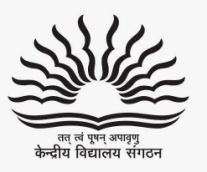  तिरुपुर जिल्ला 642126                         KENDRIYA VIDYALAYA          RAJENDRA SALAI UDUMALPET 642126     (Under M O E, Dept. of Education: Govt. of India)E Mail:  udumalpetkv@gmail.com	  Website: udumalpet.kvs.ac.inPhone No.  04252-296300F.Contra/KV Udt/Special edu/2022-23		Date: 07.12.2022WALK-IN-INTERVIEW (REGISTRATION) EXTENSION NOTICERegistration date to submit the Google form for the post of special educator has been extended till 12.12.2022 (10.00 am) and the walk-in-interview will be conducted on 12.12.2022 from 10.00 am in the Vidyalaya premises.Note: Other terms and conditions remain unchanged.PRINCIPAL